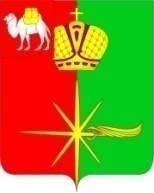 АДМИНИСТРАЦИЯ КАРТАЛИНСКОГО ГОРОДСКОГО ПОСЕЛЕНИЯЧЕЛЯБИНСКОЙ ОБЛАСТИРАСПОРЯЖЕНИЕ   О проведении смотра – конкурса«Лучшее торговое место»  припроведении  праздника  «Проводырусской зимы – «Масленица»           В соответствии с Федеральным  законом от  24.07.2007 года № 209-ФЗ «О развитии малого и среднего предпринимательства в Российской Федерации» и Муниципальной программой «Поддержка развития малого и среднего предпринимательства в Карталинском городском поселении на 2015-2017 годы», утвержденной постановлением администрации Карталинского городского поселения от 26.11.2014 года № 366 «Об утверждении муниципальной программы «Поддержка развития малого и среднего предпринимательства в Карталинском городском поселении на 2015-2017 годы» и в рамках проведения праздника «Проводы русской зимы - «Масленица» (далее - смотр-конкурс):          1. Начальнику отдела по экономике, торговле, бытовому обслуживанию и малому предпринимательству администрации Карталинского городского поселения Дьячковской О.А. провести 13 марта 2016 года смотр-конкурс «Лучшее торговое место» при проведении праздника «Проводы русской зимы- «Масленица».         2. Утвердить прилагаемые:         2.1. Положение о проведении смотра-конкурса «Лучшее торговое место».         2.2. Состав жюри по проведению смотра-конкурса.         2.3. Смету расходов смотра-конкурса.         3. Начальнику финансового отдела администрации Карталинского городского поселения Свиридовой Т.А. провести финансирование смотра-конкурса  в соответствии со сметой расходов.2     4. Начальнику отдела по бухгалтерскому учету и отчетности, главному бухгалтеру   администрации   Карталинского  городского поселения Шаминовой Ж.А. обеспечить целевое расходование финансовых средств  на мероприятие.     5. Настоящее распоряжение разместить на официальном сайте администрации Карталинского городского поселения.     6. Контроль за исполнением настоящего распоряжения возложить на заместителя главы Карталинского городского поселения Мятченко К.А.Глава Карталинскогогородского поселения                                                                          М.А. Усольцев                                                         УТВЕРЖДЕНО                                                        распоряжением администрации                                                               Карталинского городского поселения                                                              от  ____________2016г. № ________ПоложениеО проведении смотра-конкурса « Лучшее торговое место» предприятий торговли и общественного питания при проведении праздника«Проводы Русской зимы - «Масленица»Цель смотра:Повышение значимости и престижа, профессионального имиджа и мастерства, роста квалификации сотрудников, повышение культуры обслуживания потребителей. Дизайн, инициатива, творчество.2. Смотр-конкурс проводит администрация Карталинского городского поселения. Ответственный – отдел по экономике, торговле, бытовому обслуживанию и малому предпринимательству администрации Карталинского городского поселения.3. В смотре могут принять участие все предприятия торговли и общественного питания города, независимо от форм собственности.4. Основные требования:4.1. Соблюдение действующего законодательства, нормативных актов, санитарных норм и правил,  регулирующих торговую деятельность.4.2. Формирование ассортимента товара в соответствии с тематикой праздника.4.3. Внешний вид продавца оформить в русском народном стиле в соответствии с тематикой праздника.4.4. Оформление прилавков, витрин, ценников в соответствии с тематикой праздника.4.5. Обязательное использование одноразовой посуды и упаковочных  материалов.4.6. Дизайн, рекламное оформление торгового места. Визитная карточка предприятия.4.7. Реализация алкогольной продукции ЗАПРЕЩЕНА.4.8. Реализация напитков в стеклянной таре ЗАПРЕЩЕНА.5. Премирование победителей смотра-конкурса проводится в соответствии со сметой расходов.Начальник отдела  по экономике,торговле, бытовому обслуживаниюи малому предпринимательству администрации Карталинскогогородского поселения                                                                   Дьячковская О.А.                                                        УТВЕРЖДЕН                                                          распоряжением администрации                                                               Карталинского городского поселения                                                              от ___________2016 г. № _________Состав жюри для подведения итогов смотра-конкурса«Лучшее торговое  место» предприятий торговли и общественного питания при проведении праздника «Проводы Русской зимы - «Масленица»Мятченко К.А.     -  заместитель главы Карталинского городского                                    поселения,   председатель жюри. Члены жюри:           Дьячковская О.А.- начальник отдела по экономике, торговле,                                   бытовому обслуживанию и малому                                                                                                  предпринимательству  администрации Карталинского                                  городского поселения;Горячева Ю.В.    -  специалист отдела по экономике, торговле, бытовому                                  обслуживанию и малому предпринимательству                                           администрации Карталинского городского                                            поселения;Кшесинская Д.Г.-   инспектор по пожарной профилактике и ГОЧС                                  отдела по инженерной инфраструктуре,                                   строительству, транспорту и связи администрации                                      Карталинского  городского поселения. Начальник отдела по экономике, торговле, бытовому обслуживаниюи малому предпринимательству                                          администрации Карталинскогогородского поселения                                                                     Дьячковская О.А.                                                                             УТВЕРЖДЕНА                                                         распоряжением администрации                                                               Карталинского городского поселения                                                             от__________2016 г. № __________                                                                СметаНа проведение смотра-конкурса « Лучшее торговое  место» предприятий торговли и общественного питания при проведении праздника«Проводы Русской зимы - «Масленица»Дата проведения мероприятия: 13  марта  2016 г.Время проведения мероприятия: с 12-00 до 15-00 (время местное).Место проведения: город Карталы, площадь имени  В.И. Ленина.1. Денежные средства:   1- место -  4000 рублей	2- место -  2000 рублей	2- место -  2000 рублейИтого: сумма сметы составляет 8000 (восемь  тысяч) рублей.Начальник отдела по экономике, торговле, бытовому обслуживаниюи малому предпринимательству                                          администрации Карталинскогогородского поселения                                                                     Дьячковская О.А.« 02 »   03    2016 г. № 70-р                  г. Карталы